HABITACION DONDE SE PUEDE HABILITAR SALA DE COMPUTACION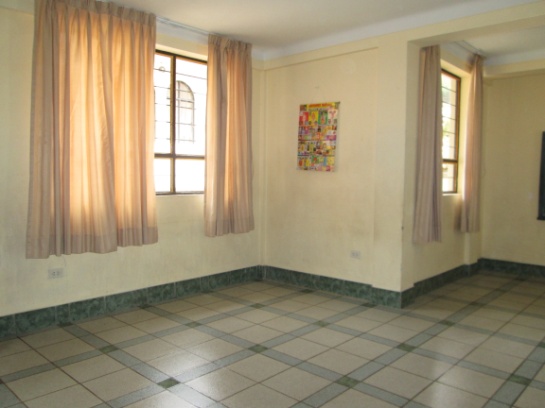 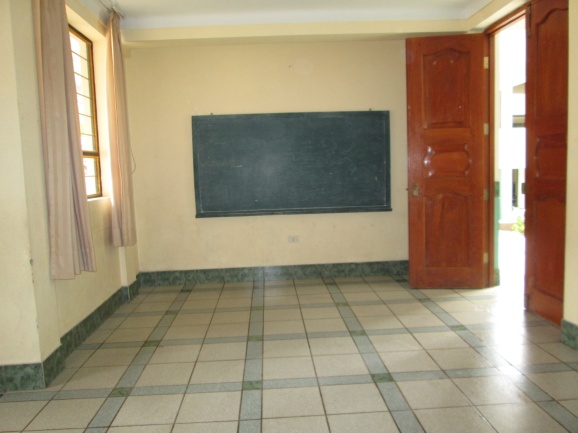 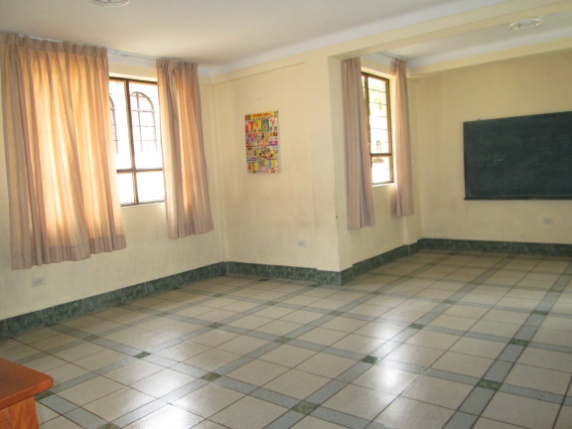 